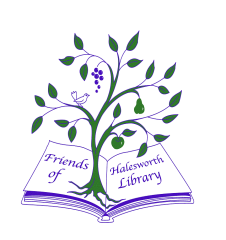 FRIENDS OF THE HALESWORTH COUNTY LIBRARYCharity Registration Number 1153765.STANDING ORDER MANDATETo: (Insert the name and postal address of your bankers).Bank Sort Code:Your account number:Name of account holder:Please pay on the           (day)                    (month)     20       (year) and thereafter on the same date of every month or year (delete one as appropriate) until further notice, the sum of £ (amount in words)                           pounds,  to the account of the Friends of Halesworth County Library (Sort Code 40-23-04; account number 81263528) at the HSBC Bank plc, 3, New Market, Beccles, NR34 9HQ.Please cancel any previous standing orders to this recipient.Signature:Date:Your own address:PLEASE RETURN THIS FORM TO YOUR OWN BANK